230/22231/22232/22233/22234/22235/22236/22237/22Mineral Titles Act 2010NOTICE OF LAND CEASING TO BE A MINERAL TITLE APPLICATION AREAMineral Titles Act 2010NOTICE OF LAND CEASING TO BE A MINERAL TITLE APPLICATION AREATitle Type and Number:Exploration Licence 32555Area Ceased on:11 July 2022Area:250 Blocks, 824.60 km²Locality:NELLY CREEKName of Applicant(s)/Holder(s):100% GWC RESOURCES PTY LTD [ACN. 643 307 180]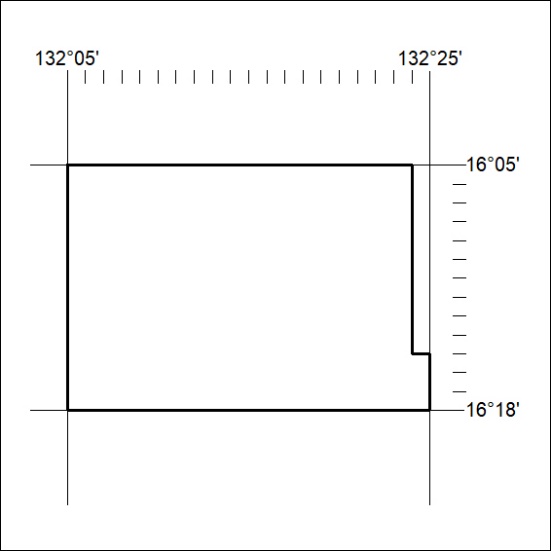 Mineral Titles Act 2010NOTICE OF LAND CEASING TO BE A MINERAL TITLE APPLICATION AREAMineral Titles Act 2010NOTICE OF LAND CEASING TO BE A MINERAL TITLE APPLICATION AREATitle Type and Number:Exploration Licence 32556Area Ceased on:11 July 2022Area:250 Blocks, 824.57 km²Locality:MIDDLE CREEKName of Applicant(s)/Holder(s):100% GWC RESOURCES PTY LTD [ACN. 643 307 180]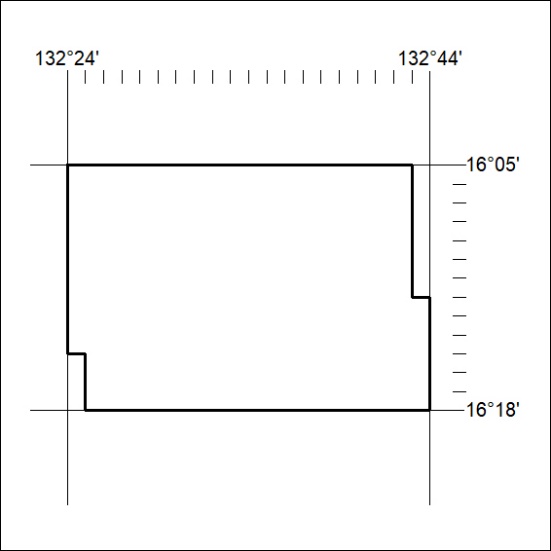 Mineral Titles Act 2010NOTICE OF LAND CEASING TO BE A MINERAL TITLE APPLICATION AREAMineral Titles Act 2010NOTICE OF LAND CEASING TO BE A MINERAL TITLE APPLICATION AREATitle Type and Number:Exploration Licence 32557Area Ceased on:11 July 2022Area:250 Blocks, 823.52 km²Locality:MIDDLE CREEKName of Applicant(s)/Holder(s):100% GWC RESOURCES PTY LTD [ACN. 643 307 180]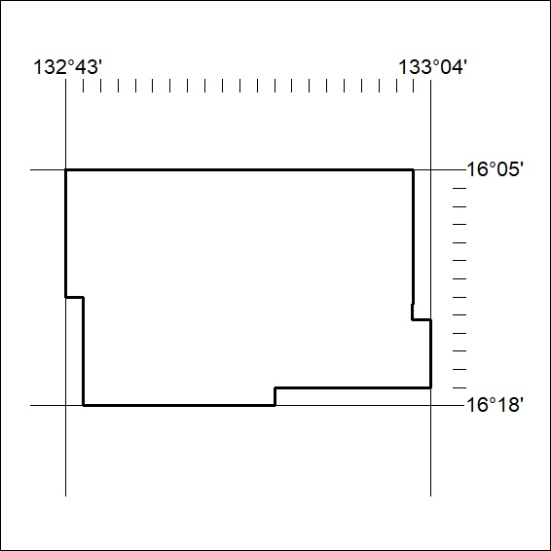 Mineral Titles Act 2010NOTICE OF LAND CEASING TO BE A MINERAL TITLE APPLICATION AREAMineral Titles Act 2010NOTICE OF LAND CEASING TO BE A MINERAL TITLE APPLICATION AREATitle Type and Number:Exploration Licence 32558Area Ceased on:11 July 2022Area:250 Blocks, 818.50 km²Locality:DALY WATERSName of Applicant(s)/Holder(s):100% GWC RESOURCES PTY LTD [ACN. 643 307 180]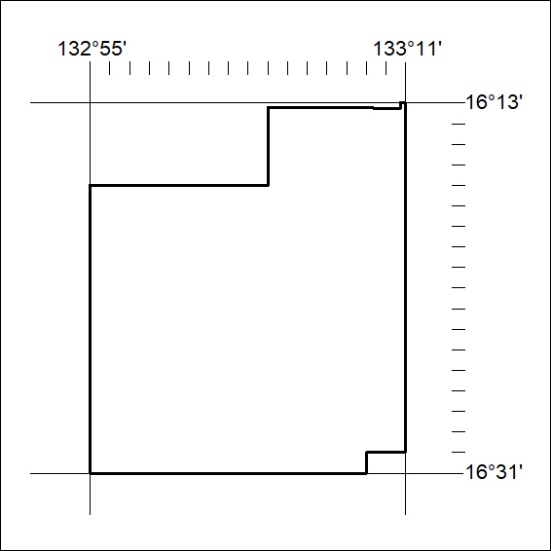 Mineral Titles Act 2010NOTICE OF LAND CEASING TO BE A MINERAL TITLE APPLICATION AREAMineral Titles Act 2010NOTICE OF LAND CEASING TO BE A MINERAL TITLE APPLICATION AREATitle Type and Number:Exploration Licence 32559Area Ceased on:11 July 2022Area:250 Blocks, 822.79 km²Locality:HIDDEN VALLEYName of Applicant(s)/Holder(s):100% GWC RESOURCES PTY LTD [ACN. 643 307 180]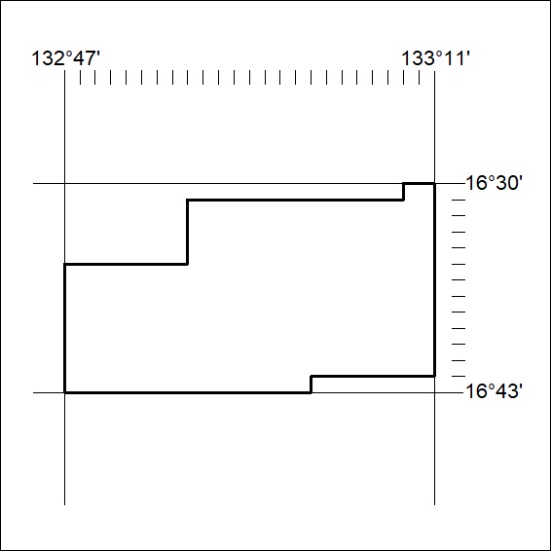 Mineral Titles Act 2010NOTICE OF LAND CEASING TO BE A MINERAL TITLE APPLICATION AREAMineral Titles Act 2010NOTICE OF LAND CEASING TO BE A MINERAL TITLE APPLICATION AREATitle Type and Number:Exploration Licence 32560Area Ceased on:11 July 2022Area:250 Blocks, 762.33 km²Locality:HIDDEN VALLEYName of Applicant(s)/Holder(s):100% GWC RESOURCES PTY LTD [ACN. 643 307 180]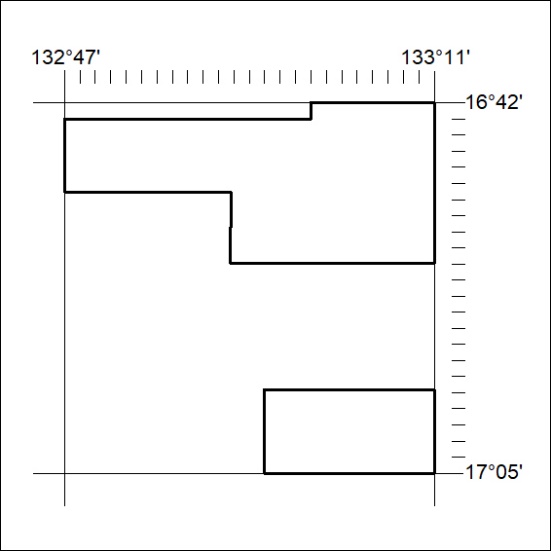 Mineral Titles Act 2010NOTICE OF LAND CEASING TO BE A MINERAL TITLE APPLICATION AREAMineral Titles Act 2010NOTICE OF LAND CEASING TO BE A MINERAL TITLE APPLICATION AREATitle Type and Number:Exploration Licence 32561Area Ceased on:11 July 2022Area:250 Blocks, 778.93 km²Locality:MURRANJIName of Applicant(s)/Holder(s):100% GWC RESOURCES PTY LTD [ACN. 643 307 180]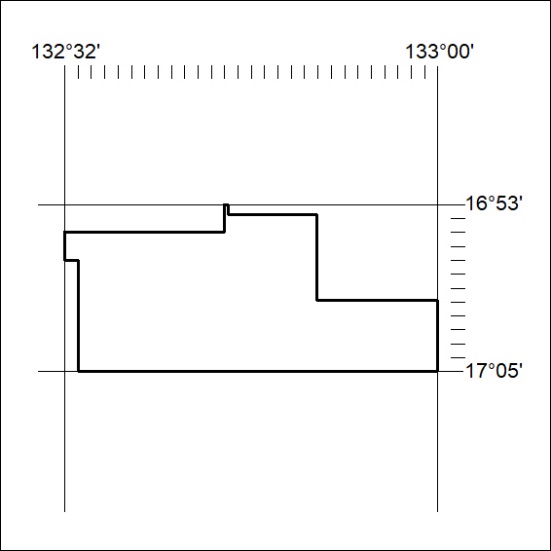 Mineral Titles Act 2010NOTICE OF LAND CEASING TO BE A MINERAL TITLE APPLICATION AREAMineral Titles Act 2010NOTICE OF LAND CEASING TO BE A MINERAL TITLE APPLICATION AREATitle Type and Number:Exploration Licence 32562Area Ceased on:11 July 2022Area:250 Blocks, 821.12 km²Locality:FLAT TOP HILLName of Applicant(s)/Holder(s):100% GWC RESOURCES PTY LTD [ACN. 643 307 180]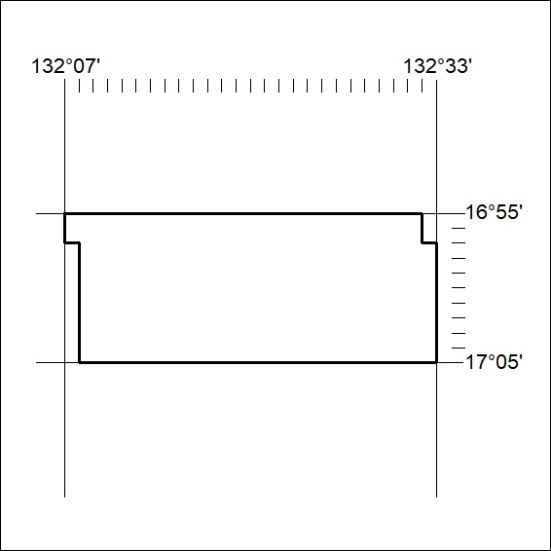 